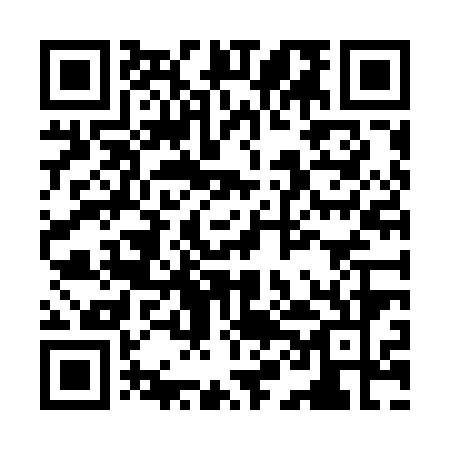 Prayer times for Ilonkapuszta, HungaryWed 1 May 2024 - Fri 31 May 2024High Latitude Method: Midnight RulePrayer Calculation Method: Muslim World LeagueAsar Calculation Method: HanafiPrayer times provided by https://www.salahtimes.comDateDayFajrSunriseDhuhrAsrMaghribIsha1Wed3:255:3312:475:508:0210:012Thu3:235:3112:475:518:0310:033Fri3:205:2912:475:518:0510:054Sat3:185:2812:475:528:0610:075Sun3:155:2612:475:538:0710:106Mon3:135:2512:465:548:0910:127Tue3:105:2312:465:558:1010:148Wed3:075:2212:465:558:1210:179Thu3:055:2012:465:568:1310:1910Fri3:025:1912:465:578:1410:2111Sat3:005:1812:465:588:1510:2312Sun2:575:1612:465:598:1710:2613Mon2:555:1512:465:598:1810:2814Tue2:525:1412:466:008:1910:3015Wed2:505:1212:466:018:2110:3316Thu2:475:1112:466:028:2210:3517Fri2:455:1012:466:028:2310:3718Sat2:425:0912:466:038:2410:4019Sun2:405:0812:466:048:2610:4220Mon2:375:0712:466:048:2710:4421Tue2:355:0612:466:058:2810:4722Wed2:325:0512:476:068:2910:4923Thu2:305:0412:476:078:3010:5124Fri2:285:0312:476:078:3110:5425Sat2:255:0212:476:088:3210:5626Sun2:235:0112:476:098:3310:5827Mon2:215:0012:476:098:3511:0028Tue2:184:5912:476:108:3611:0229Wed2:164:5912:476:108:3711:0530Thu2:144:5812:476:118:3811:0731Fri2:124:5712:486:128:3811:09